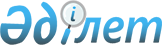 Об установлении публичного сервитута на земельный участокПостановление акимата города Костаная Костанайской области от 31 мая 2022 года № 1093
      В соответствии со статьей 18, пунктом 4 статьи 69 Земельного кодекса Республики Казахстан, статьей 31 Закона Республики Казахстан "О местном государственном управлении и самоуправлении в Республике Казахстан", на основании заключения земельной комиссии от 13 мая 2022 года № 827, землеустроительного проекта, утвержденного приказом государственного учреждения "Отдел земельных отношений акимата города Костаная" от 24 мая 2022 года № 532, акимат города Костаная ПОСТАНОВЛЯЕТ:
      1. Установить Савочкиной Анне Ивановне публичный сервитут на земельный участок для проектирования, прокладки и строительства коммунальных и инженерных подводящих сетей газопровода, расположенный по адресу: город Костанай, жилой массив Дружба, улица Пионерская, дом 1, квартира 2, общей площадью 0,0114 гектар.
      2. Государственному учреждению "Отдел земельных отношений акимата города Костаная" в установленном законодательством Республики Казахстан порядке обеспечить:
      1) направление настоящего постановления на официальное опубликование в эталонном контрольном банке нормативных правовых актов Республики Казахстан;
      2) размещение настоящего постановления на интернет-ресурсе акимата города Костаная после его официального опубликования.
      3. Контроль за исполнением настоящего постановления возложить на курирующего заместителя акима города Костаная.
      4. Настоящее постановление вводится в действие по истечении десяти календарных дней после дня его первого официального опубликования.
					© 2012. РГП на ПХВ «Институт законодательства и правовой информации Республики Казахстан» Министерства юстиции Республики Казахстан
				
      Аким 

М. Жундубаев
